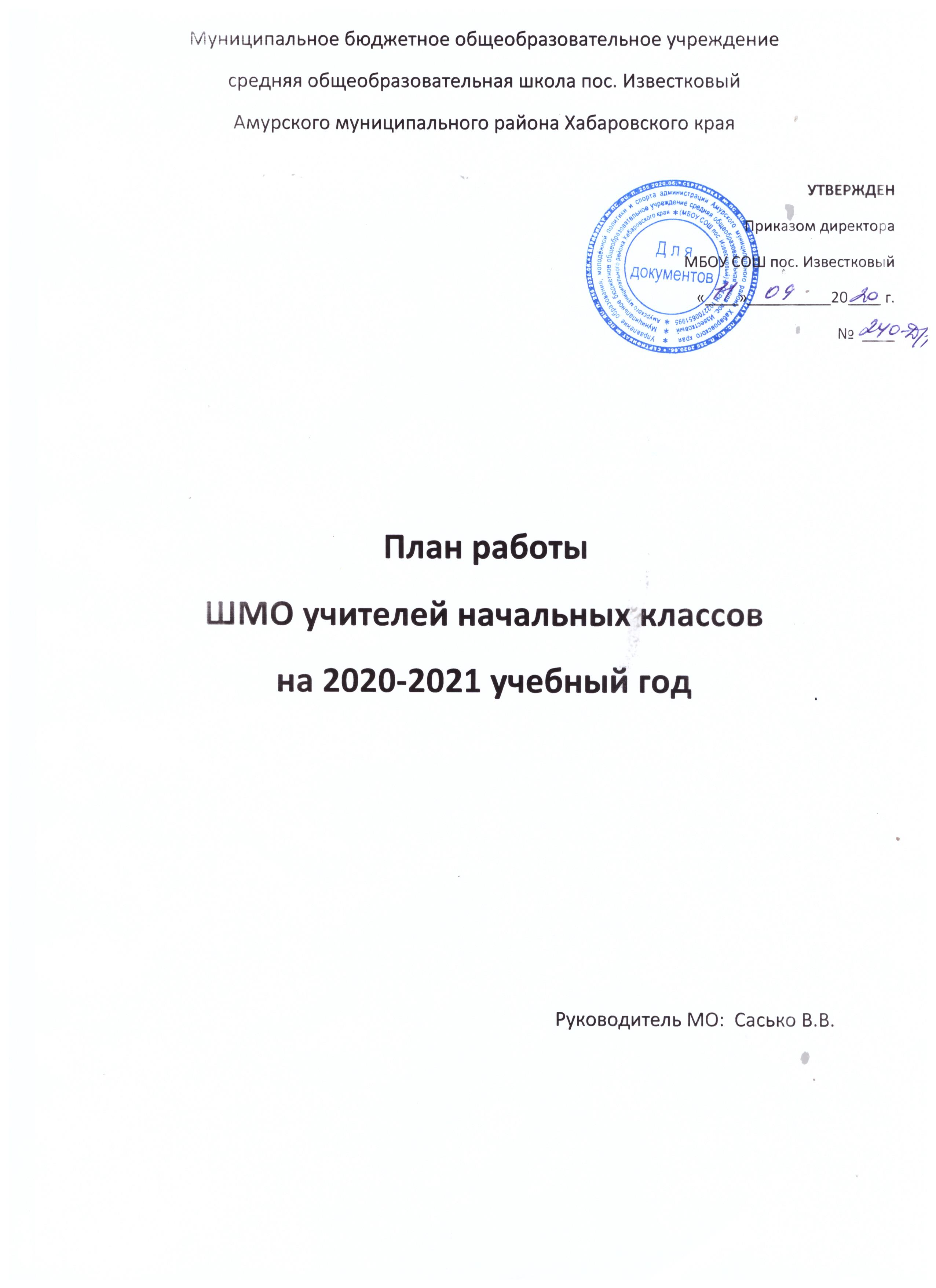 Годовая циклограмма работы ШМО учителей начальных классов МБОУ СОШ п. Известковыйна 2020-2021 учебный годРуководитель ШМО начальных классов МБОУ СОШ. п. Известковый                                      Сасько В.В.СрокиВид деятельностиСодержание деятельностиПланируемые результаты реализации циклограммыФактический результатСентябрь Организационно-методическая деятельностьСоставить и утвердить лан работы ШМО на 2020/2021 годОрганизовать работу ШМО учителей начальных классов, запланировать выпуск брошюры с рекомендациями по проведенной исследовательской методической работе ШМО за 2020/2021 учебный год.Сентябрь Организационно-методическая деятельностьОпределить темы самообразования учителей, запланировать в течение года выступления по темам самообразования на педагогических советах и различных методических советах районаУтвердить темы самообразования учителей начальных классовСентябрьОрганизационно-методическая деятельностьПровести заседание профессиональных объединений с целью выявления проблем неуспеваемости учащихся «группы риска»Создание единого  листа «Образовательный маршрут» для детей группы риска.Сентябрь. Организационно-методическая деятельностьСтартовые возможности обучающихся при переходе на новый уровень общего образованияПодготовить комплекс диагностических процедур для стартовой диагностики обучающихся 1 класса, провести стартовую диагностику в 1 классеСентябрьРабота с педагогами и аналитическая деятельность Заседание ШМО №1Анализ работы ШМО за 2019/2020 год по всем направлениям деятельностиАнализ проведен. Намечены задачи на будущий год.Весь год.Текущий контроль по четвертямПровести проверочные работы в конце первой четверти с включением заданий с низкими результатами стартовой диагностики.Проконтролировать, как учителя включают в уроки задания из 4 четверти для диагностики обученности во время дистанционного обучения.Проконтролировать качество оценивания учащихся с низкой и высокой мотивацией с фиксацией результатов в журнале, сравнить текущее оценивание и результаты проверочных работ после изучения темы, раздела.Проведение промежуточного и итогового контроля предметных и регулятивных УУД учащихся.Ноябрь. Оценка метапредметных результатов учащихсяОрганизация и проведение метапредметной недели для обучающихся.Декабрь Заседание ШМО №2«Новые возможности аттестации: что лучше-портфолио или тестирование».Знакомство с новыми правилами прохождения аттестации педагогических кадров.Март Заседание ШМО №3 «ВПР, метапредметные результаты:  планирование работы от 1 к 4 классу»Разработка ступенчатой системы работы над развитием метапредметных результатов обучения при использовании заданий ВПР.майЗаседание №4«Подведение итогов деятельности ШМО»Создание методического продукта: брошюры с рекомендациями для работы по основным моментам, рассмотренным на ШМО в течение года.В течение года. Методическая помощь педагогам.Кадровые условия реализации образовательных программ в соответствии с требованиями ФГОСАнализ умения учителей конструировать урок в соответствии с требованием ФГОС НОО и АООП НОО для работы с детьми ОВЗОрганизовать участие педагогов в профессиональных конкурсахОрганизовать участие в педагогических конференциях, семинарах и других мероприятиях по повышению профессионального мастерстваОрганизовать методическую работу с учителями по работе с мотивированными учащимися.В течение года Методическая помощь педагогам.информационные «пятиминутки».Индивидуальные консультацииИнформировать учителей начальных классов о новом ФГОС начального общего образованияПовысить профессиональный уровень учителей по подготовке учащихся к олимпиадамПровести методический день по корректировке индивидуальных образовательных траекторий учащихся с разной учебной мотивациейПровести методическое заседание для корректировки индивидуальных образовательных маршрутов для детей группы риска.В течение годаКачество образовательной деятельности молодых учителейПроконсультировать педагога по оформлению школьной документации (личных дел учащихся, журнала).Оказывать методическую помощь при подготовке у учебным и внеурочным занятиям.